ОТКРЫТЫЙ УРОК: «Я – БУДУЩИЙ ИЗБИРАТЕЛЬ!»Под таким названием в МОБУСООШ № 12 с. Новосельского Новокубанского района, учителем истории и обществознания Калинской В. Н., был подготовлен и проведён открытый урок для учащихся 9 класса, в рамках мероприятий, посвященных Дню молодого избирателя в 2017 году. В мероприятии приняла участие председатель территориальной избирательной комиссии Новокубанская Бурняшова О.В.На уроке Валентина Николаевна рассказала об истории возникновения выборов, о развитии избирательной системы в России, об одной из лучших систем в Европе, обслуживающих выборы, - ГАС «Выборы», затем с юношами и девушками обсудили все «за» и «против» участия (неучастия) в выборах.Будущие избиратели проявили гражданскую зрелость в утверждении «за» участие в выборах. Ведь, как отмечали ребята, строить свое будущее возможно через участие в выборе лучших людей, способных улучшить жизнь народа, в том числе молодежи. Участники встречи остались довольны открытым уроком: ученики полученными новыми знаниями по избирательному праву, председатель избирательной комиссии - проявлением молодежью интереса к теме, позитивным настроем ребят к перемене к лучшему. Анализ проведенного в конце урока анкетирования показал, что будущие избиратели готовы быть активными жителями своей страны и принимать участие в выборах. 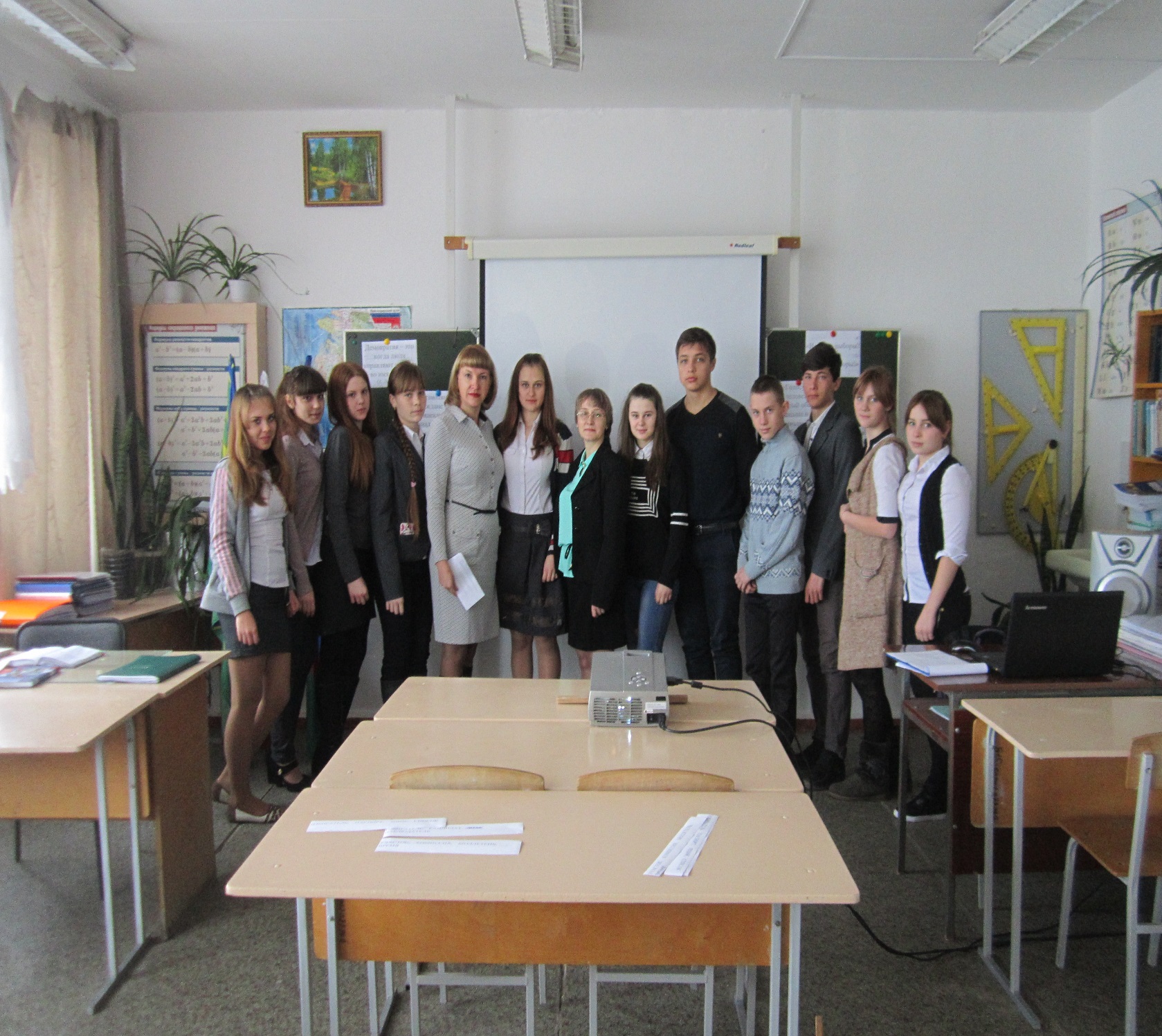 